РеагентРеагентУр-я реак-ийНаблюденияУсл. проведенияПервая группа катионовПервая группа катионовПервая группа катионовПервая группа катионовПервая группа катионовNH4+NH4+NH4+NH4+NH4+(K/Na)OH(K/Na)OH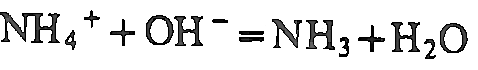 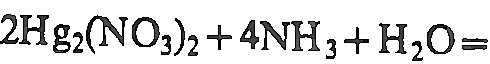 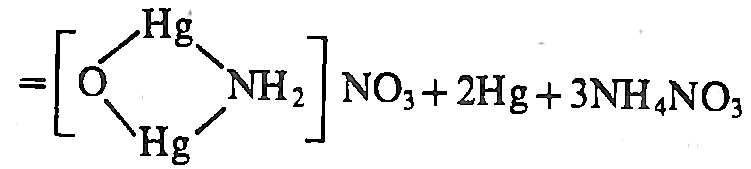 проводить в цилиндре на предм. cтекле, закрыть фил. бум. пропит. ф-ф или Hg2(NO3)2ПО=0,2мкгреактив НесслераK2HgI4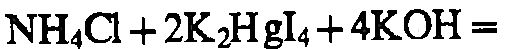 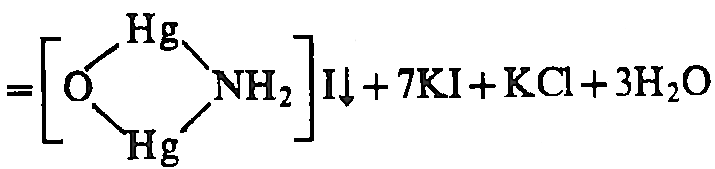 щелочная средаПО=0,15мгNa+Na+Na+Na+Na+M(UO2)3(CH3COO)8M=Zn/NiM(UO2)3(CH3COO)8M=Zn/NiM(UO2)3(CH3COO)8+Na+=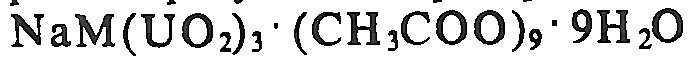 нейтральная средамешают Li+,Hg22+,Ag+,Sb3+,PO43-,AsO43-; при сод. >5г/л K+,NH4+,Ca2+,Ba2+,Sr2+,Pb2+Zn2+, Mn2+,Co2+,Ni2+,Hg2+,Al3+,Fe3+,Bi3+ПО=0,1мкгM=Zn ↑(тоже)M=Zn ↑(тоже)УФ-облучениеПО=0,03мкгокрашивание пламенипомещают соль в пламя горелкиK+K+K+K+K+NaHC4H4O6NaHC4H4O6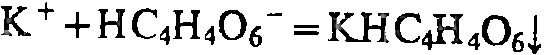 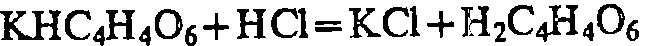 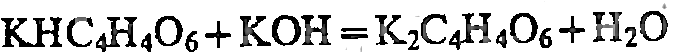 pH=4-5, мешает NH4+ПО=1,2мг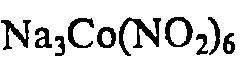 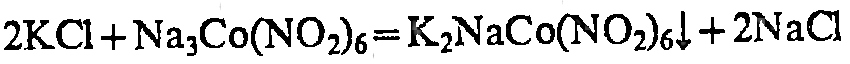 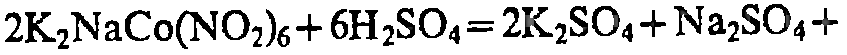 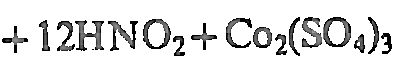 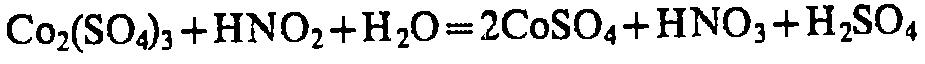 pH=4-5, мешают Li+,NH4+,I-,Fe2+,Fe3+,Al3+, Zn2+ и щелочнозем.ПО=20мкг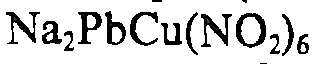 + 2К+= 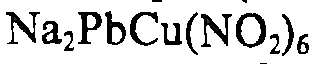 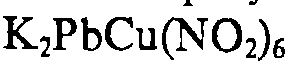 мешают NH4+,I-ПО=0,15мкгокрашивание пламениокрашивание пламенипомещают соль в пламя горелкиПО=0,0001мкгMg2+Mg2+Mg2+Mg2+Mg2+Na2HPO4Na2HPO4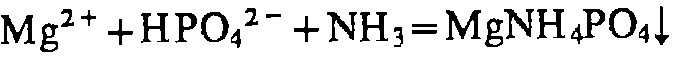 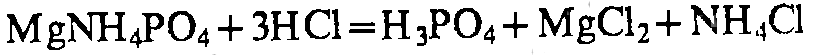 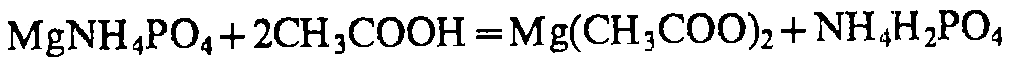 pH=9, мешают PO43-, HPO42-,H2PO4-ПО=10мкгхинализарин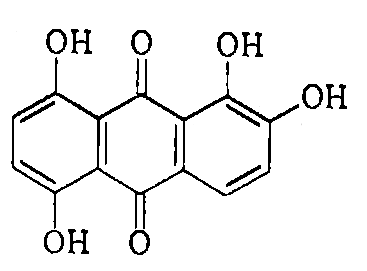 хинализаринMg2+ + =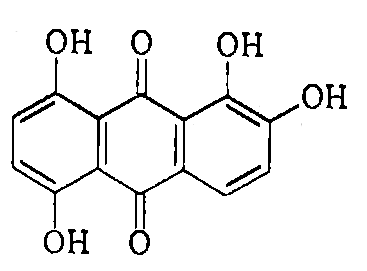 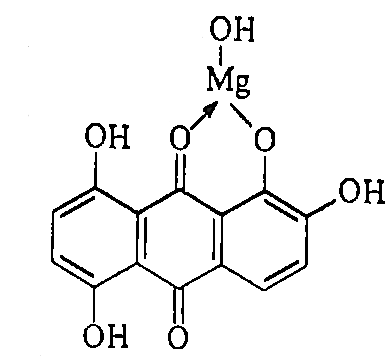 Щелочная среда, мешает NH4+ПО=5мкг8-оксихинолин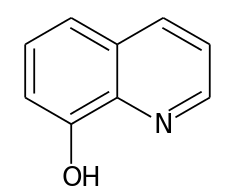 8-оксихинолинMg2++=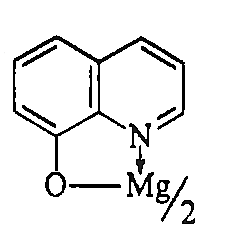 pH=9-12, мешают Al3+,Zn2+ПО=0,025мкгВторая группа катионовВторая группа катионовВторая группа катионовВторая группа катионовВторая группа катионовСa2+Сa2+Сa2+Сa2+Сa2+(NH4)2C2O4(NH4)2C2O4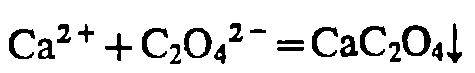 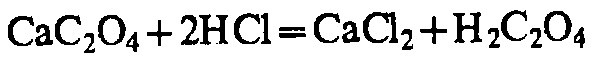 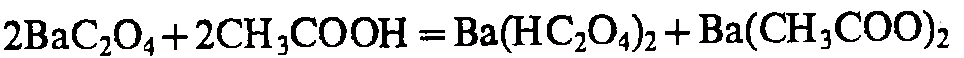 мешают Ba2+,Sr2+ПО=20мкг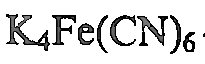 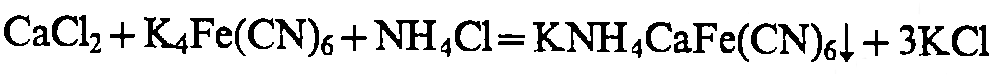 В щелочной среде, в присутствии NH4Clмешают Ba2+,Mg2+ПО=50мкгH2SO4H2SO4Ca2++H2SO4+2H2O=CaSO4*2H2O↓+2H+мешают в 10х кол-ве по отнош. к Са2+Pb2+,Ba2+,Sr2+ПО=1мкгокрашивание пламениокрашивание пламенипомещают соль в пламя горелкиSr2+Sr2+Sr2+Sr2+Sr2+гипсовая вода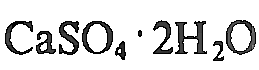 гипсовая вода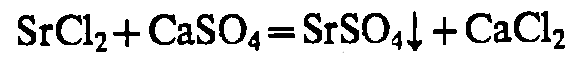 мешают Pb2+,Ba2+окрашивание пламениокрашивание пламенипомещают соль в пламя горелкиBa2+Ba2+Ba2+Ba2+Ba2+K2Cr2O7K2Cr2O7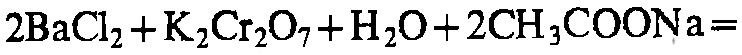 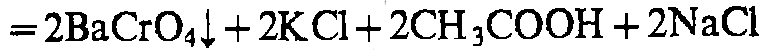 в ацетатном буферемешают Hg22+,Hg2+,Ag+,Bi3+,Pb2+,Fe3+ПО=0,15мгH2SO4 и SO42-H2SO4 и SO42-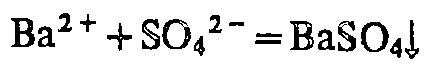 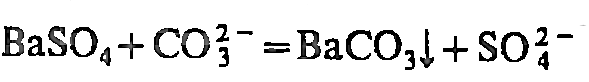 мешают Pb2+,Sr2+,Са2+ПО=0,08мкгокрашивание пламениокрашивание пламенипомещают соль в пламя горелкиТретья группа катионовТретья группа катионовТретья группа катионовТретья группа катионовТретья группа катионовAg+Ag+Ag+Ag+Ag+H2S, (NH4)2SH2S, (NH4)2S2Ag++S2- = Ag2S↓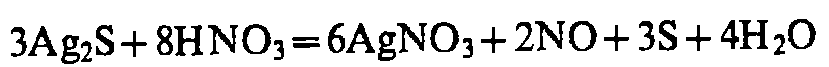 в кислой среде, мешают Cu2+,Hg2+,Bi3+Sn4+/2+ПО=1мкгHal-=Cl-,Br-,I-Hal-=Cl-,Br-,I-Ag++Hal- = AgHal↓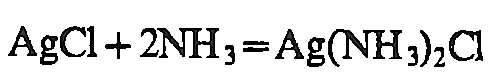 мешают Pb2+,Hg22+ПО=5/10 мкгдитизон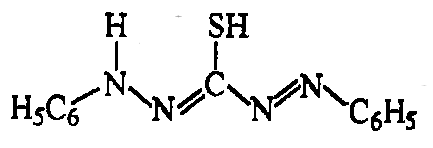 дитизонAg+ + == 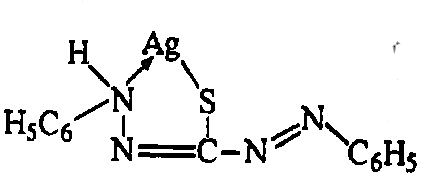 экстракция в СCl4 или CHCl3мешают Cu2+, Hg2+ПО=1мкгHg22+Hg22+Hg22+Hg22+Hg22+H2S, (NH4)2SH2S, (NH4)2S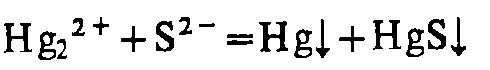 ПО=5мкгNH3NH3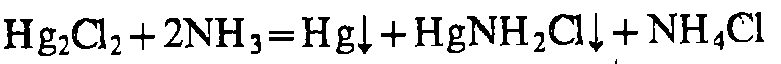 в кислой средеПО=20мкгсоляная кислотаHCl(H2O)соляная кислотаHCl(H2O)Hg22++2Cl-=Hg2Cl2УФ-облучение, мешают в 200х кол-ве по отнош. к Hg22+    Cu2+,Pb2+,Ag+,Bi3+,Sn2+ПО=0,5мкгPb2+Pb2+Pb2+Pb2+Pb2+K2Cr2O7 / K2CrO4K2Cr2O7 / K2CrO4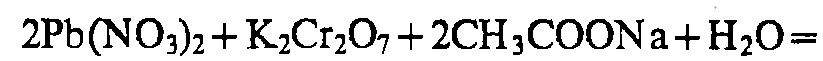 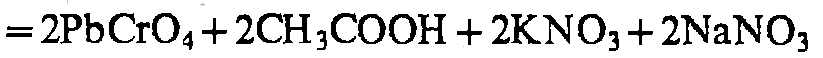 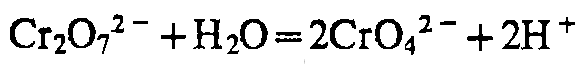 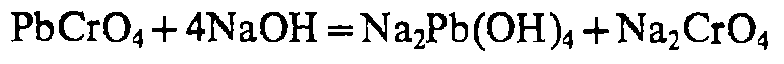 нейтр. или кислая (ацет. буфер) средамешают Bi3+, Hg2+,Ba2+,Sr2+,Ag+ПО=20мкгKIKI2I- + Pb2+ = PbI2↓PbI2 + I- = PbI(H2O)3+ + PbI2(H2O)2 + + PbI3(H2O)- + PbI42-в кислой среде (укс. к-та)мешают Ag+,Hg22+,Cu2+,Fe3+,CrO42-,MnO4-ПО=100мкгдитизондитизон2+ Pb2+ = =нейтральная или слабощел. среда, экстракция в СCl4 или CHCl3мешают Mn2+,Fe2+,Co2+,Ni2+,Cu+,Cu2+,Sn2+Ag+ ,Zn2+,Cd2+,Hg22+,Hg2+ПО=0,8мкгсоляная кислотаHCl(H2O)соляная кислотаHCl(H2O)2HCl + Pb2+ = PbCl2 + 2H+PbCl2 +HCl= PbCl3(H2O)- + PbCl42-сильнокислая среда, УФ-облучениемешают Sb3+,Bi3+, в 1000x кол-ве по отнош. к Pb2+ Na+,NH4+,K+,Ba2+,Sr2+,Mg2+Sn2+,Cd2+,Co2+,Ni2+,Cr3+,Fe3+,Al3+,As3+ПО=0,04мкгW6+ W6+ W6+ W6+ W6+ HCl,HNO3,H2SO4HCl,HNO3,H2SO4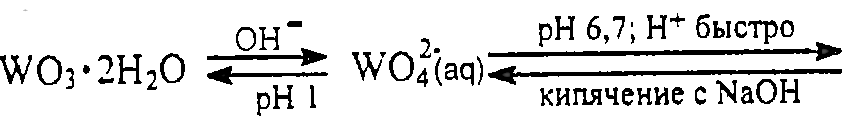 WO3*2H2O→WO3*H2O+H2O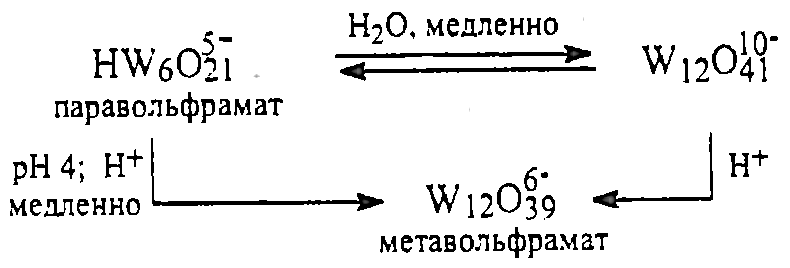 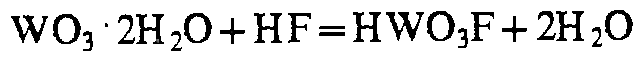 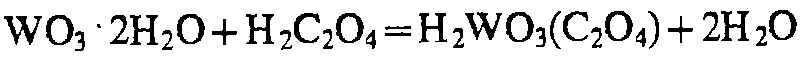 pH<5,4мешают органические кислоты, HFH2S, (NH4)2SH2S, (NH4)2S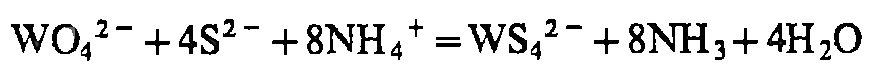 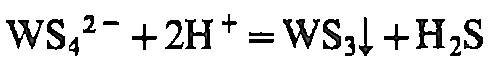 щелочная среда а потом подкислениеZn, Al, SnCl2Zn, Al, SnCl25WO42- + Zn + 12HClконц = ZnCl2 +W5O14↓ + 6H2O+10Cl-кислая средаПО=5мкгЧетвёртая группа катионовЧетвёртая группа катионовЧетвёртая группа катионовЧетвёртая группа катионовЧетвёртая группа катионовZn2+Zn2+Zn2+Zn2+Zn2+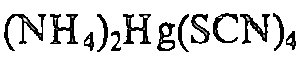 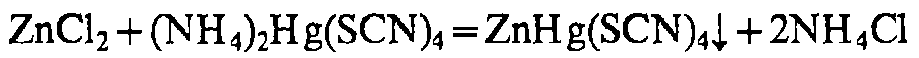 растворяется в сильных кислотах и щелочахслабокислая среда, в присутствии кобальта, мешают:Cu2+(>0,1%),Co2+(>0,02%),Ni2+,Fe3+,Fe2+Cd2+,Sn2+ПО=30мкгПО=4мкг(+Со2+,рН=7)ПО=10мкг(+Со2+,0,5М HCl)дитизон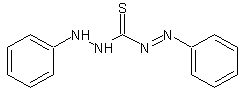 дитизон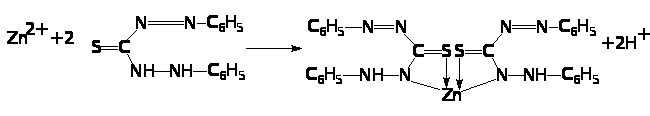 экстракция в СCl4 или CHCl3мешают Cu2+, Hg2+,Ag+,Pb2+,Cd2+,Co2+Bi3+,Ni2+ПО=1мкгмикрокристаллическаяПО=0,2мкг(рН=7)ПО=0,5мкг(0,5М HCl)Al3+Al3+Al3+Al3+Al3+(K/Na)OH+NH4OH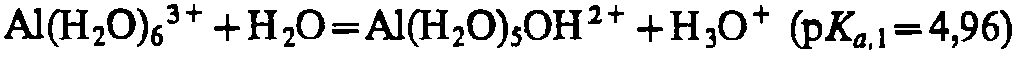 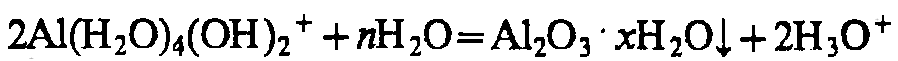 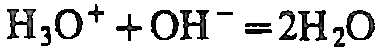 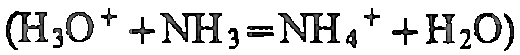 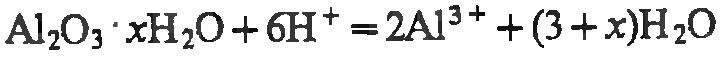 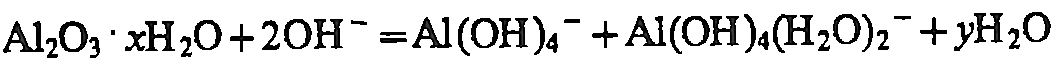 рН= 4-7,8мешают F-,C2O42-,H2C4O62-алюминон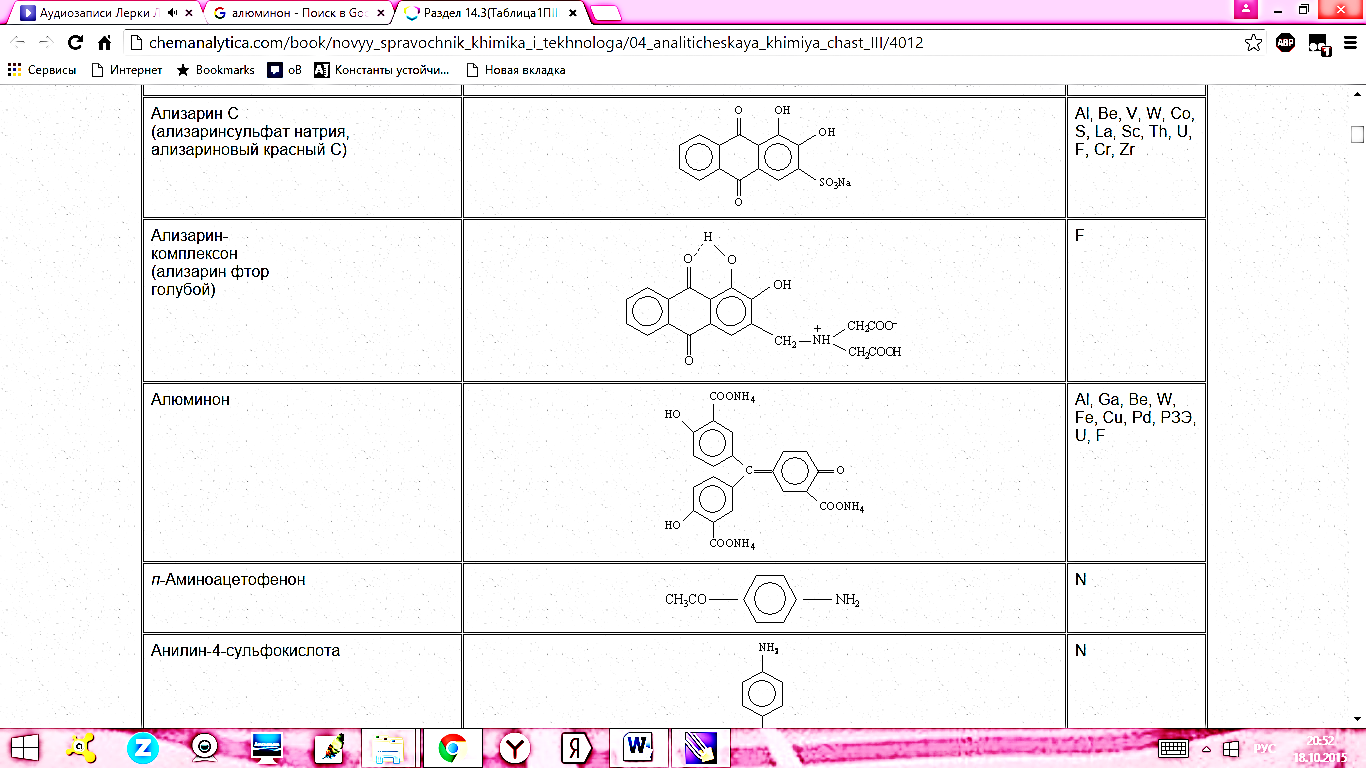  + Al3+ = 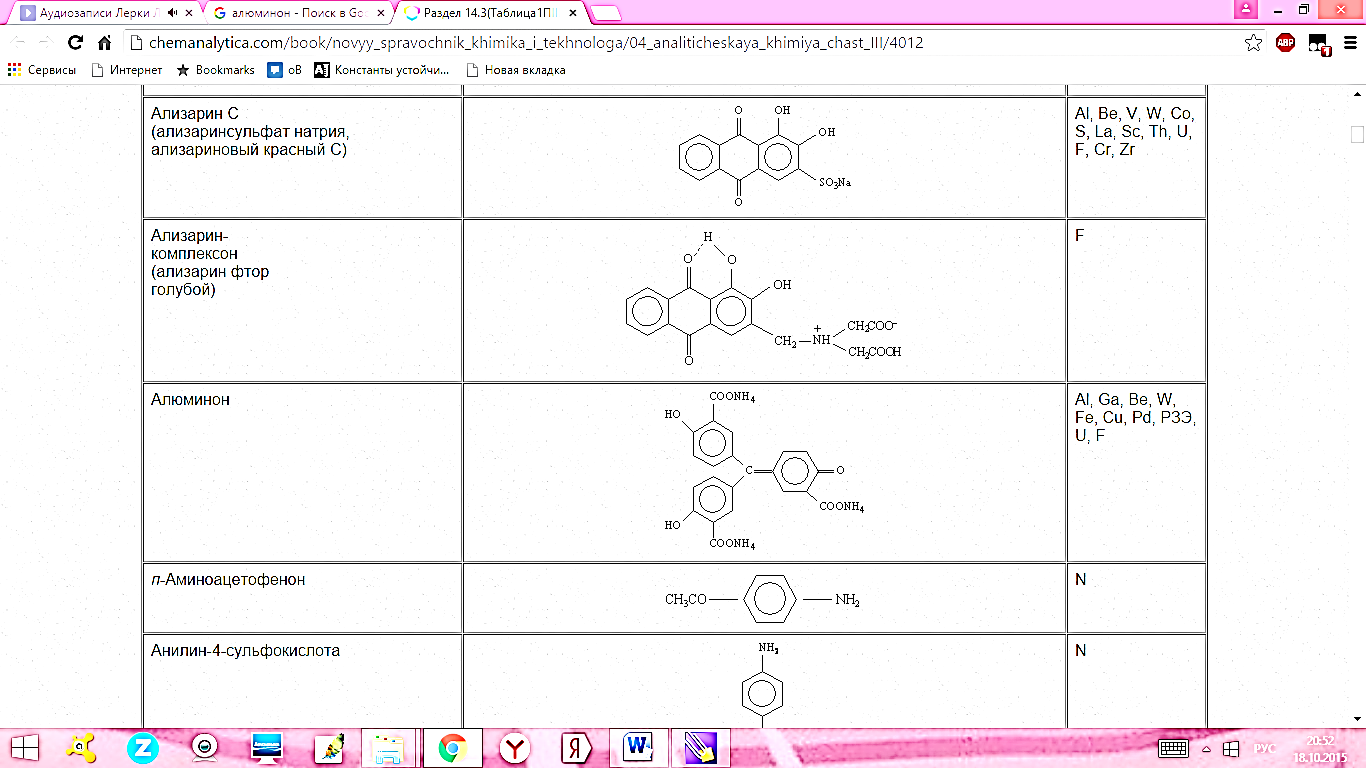 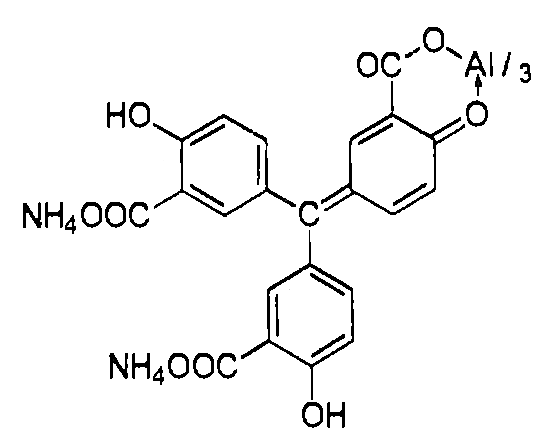  + Al3+ = щелочная среда (NH3 p-p)мешают Fe3+,Ca2+,Cr3+ПО=2мкг (повышается в присутствии PO43-,F-,C2O42-)ализариновый красный S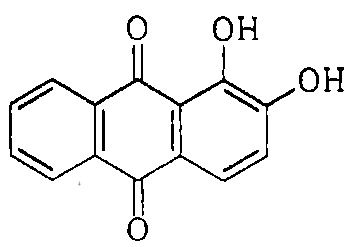 +Al3+ = 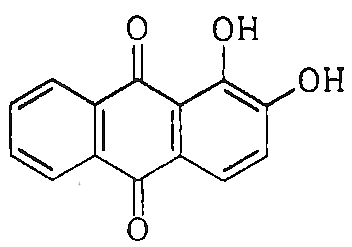 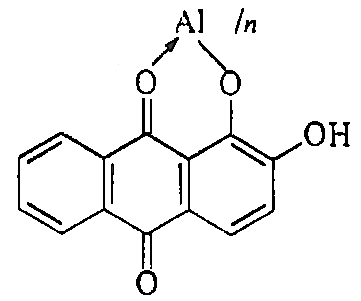 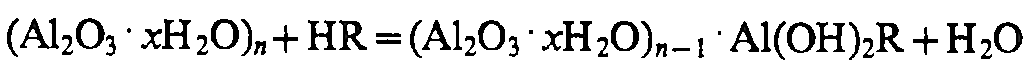 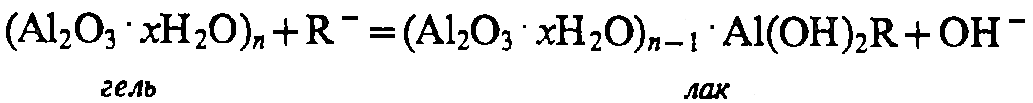 +Al3+ = кислый ацетатный буфер, нагреваниемешают Fe3+,Cr3+,Mn2+ПО=0,15мкг8-оксихинолин+ Al3+ =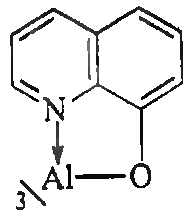 + Al3+ =pH= 4,5-10можно экстрагировать CHCl3,CCl4мешают Ca2+,Mg2+,Sr2+,Ba2+,Zn2+,Cd2+,Zr4+,Sn2+при 100х Ni2+,Co2+,Cu2+,Fe3+ПО=0,008мкгПО=0,004мкг(при экстракции)морин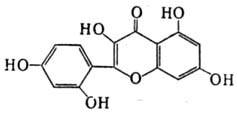 кверцетин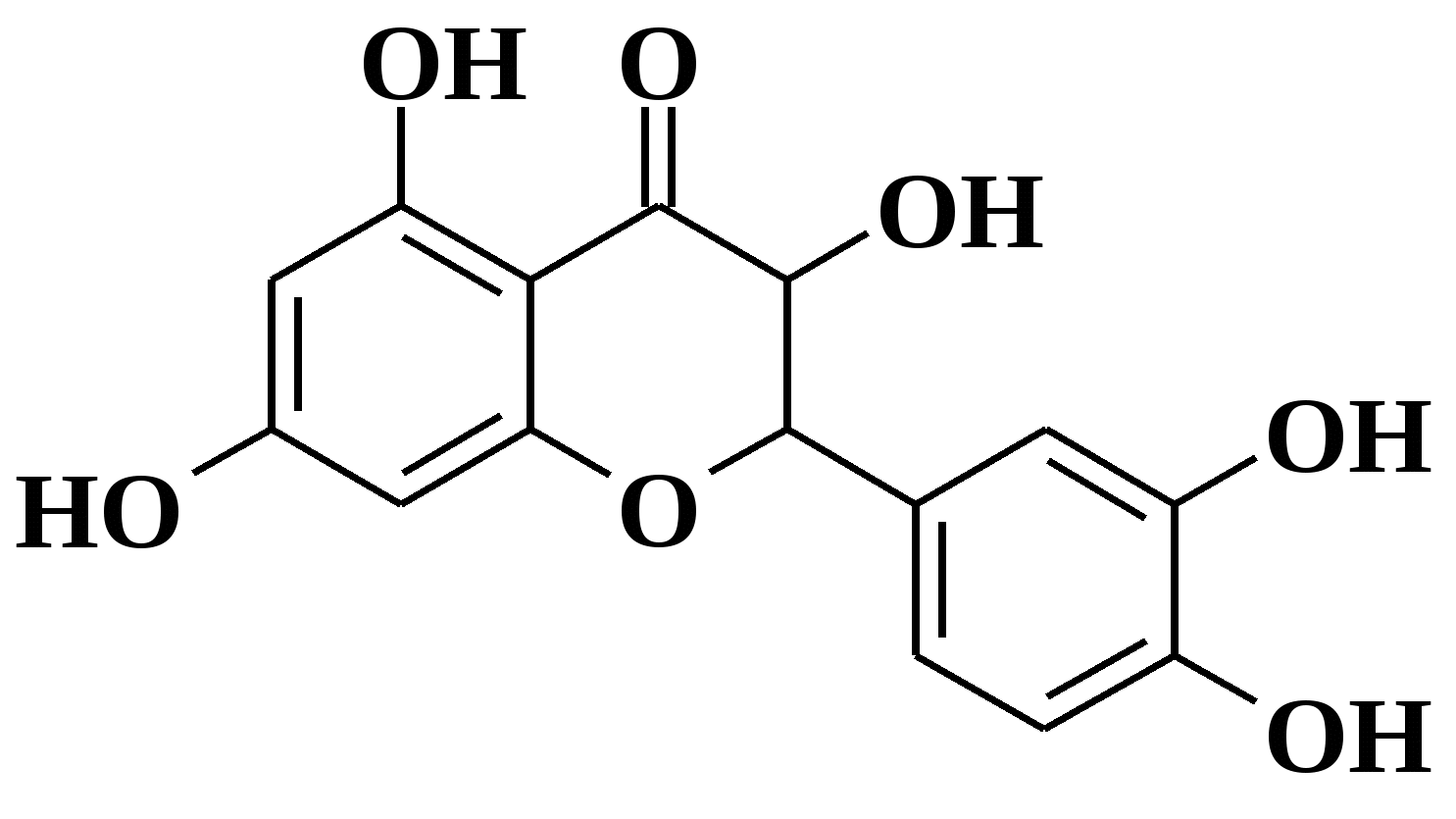 комплекс аналогичный комплексу с ализариномкомплекс аналогичный комплексу с ализариномУФ-облучениерН= 4-5(ацетатный буфер)мешают Zr4+,Th4+,Ga3+,In3+,Zn2+,Be2+,Sc3+при 100х Ni2+,Co2+,Cu2+,Fe3+,Ti4+ПО=0,03мкг(кверцетин+пробирка)ПО=0,005мкг(кверцетин+фильт. бумага)ПО=0,005мкг(морин)Sn2+Sn2+Sn2+Sn2+Sn2+H2S+HCl(2M)H2S+HCl(2M)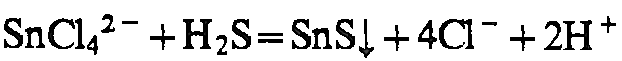 SnS + 4HClконц = H2SnCl4 + H2S↑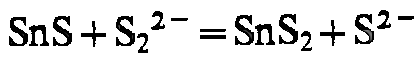 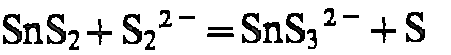 солянокислая средаПО=1,5мкгHgCl2HgCl2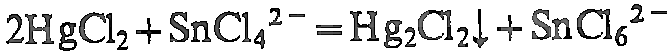 солянокислая средаПО=12,5мкгSn4+Sn4+Sn4+Sn4+Sn4+FeMg,Al+HClконцFeMg,Al+HClконцSnCl4+Fe+2HCl=FeCl2+H2SnCl4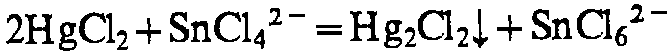 солянокислая средаПО=12,5мкгдиметилглиоксим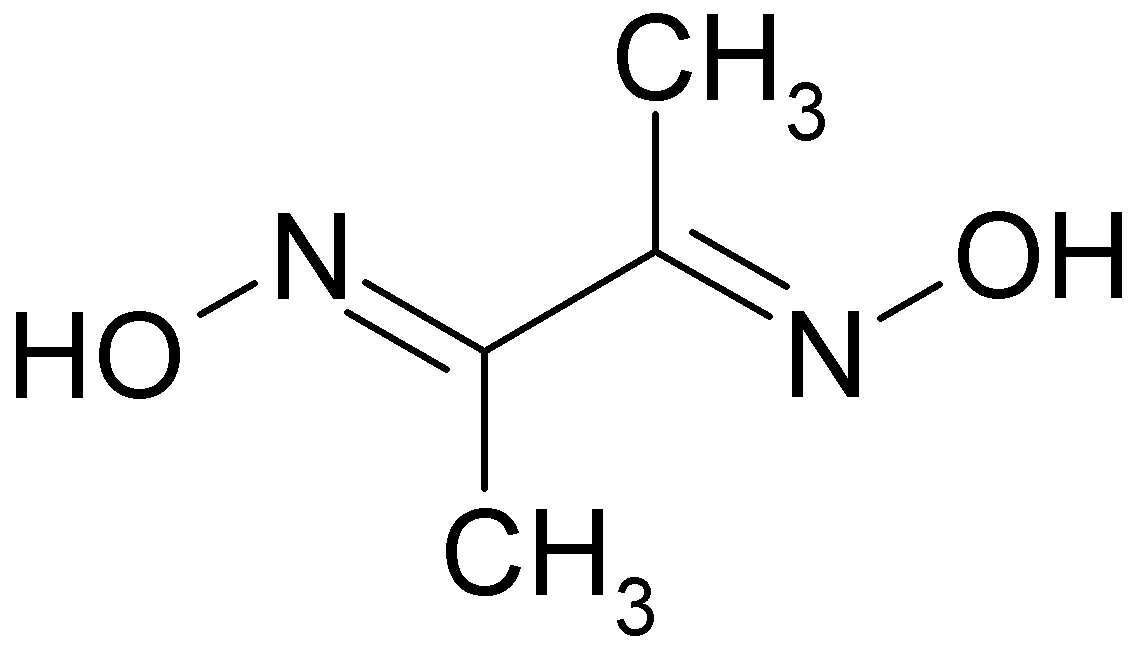 диметилглиоксимSnCl4+Fe+2HCl=FeCl2+H2SnCl4Fe(II)-Sn(II)-диметилглиоксимщелочная среда (для конечной реакции)экстракция C4H9OHмешают Co2+(в большом избытке, когда концентрация выше Fe2+),Fe3+, при 50х Hg22+,Hg2+,Sb3+,Sb5+,Bi3+ПО=10мкг(Rb/Cs/NH4)Clмикрокристаллоск.(Rb/Cs/NH4)Clмикрокристаллоск.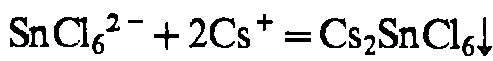 мешают Pb2+,Ag+,Hg22+ПО=0,1-0,2мкг((Rb/Cs)Cl)ПО=2,5мкг(NH4Cl)V5+V5+V5+V5+V5+H+H+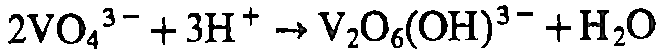 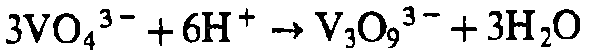 кислая средаH2O2 + H+H2O2 + H+VO43- + H2SO4 + H2O2 =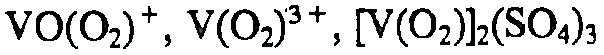 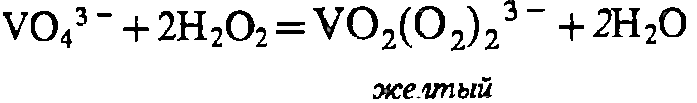 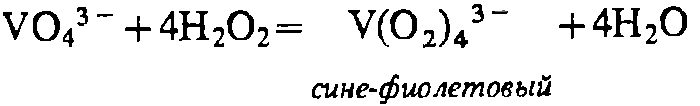 H2O2:V=1:1; V:H+=1:9мешают Fe3+,Cr6+,Mo6+,W6+,Ti4+ПО=50мкгZn,Al,CdZn,Al,Cd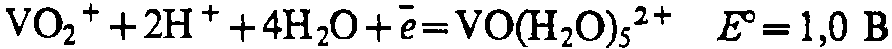 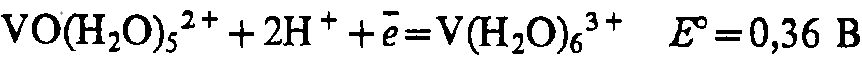 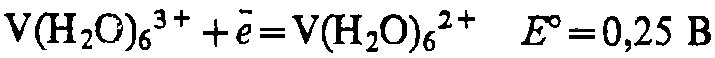 кислая среда8-оксихинолин8-оксихинолин+ VO3- =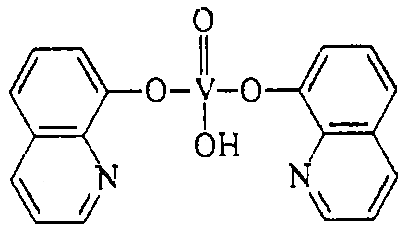 уксуснокислая среда, экстракция в CHCl3мешают Fe3+,Cu2+,Ti4+ПО=2мкгCr3+Cr3+Cr3+Cr3+Cr3+H2O2+OH-H2O2+OH-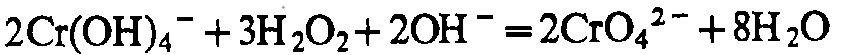 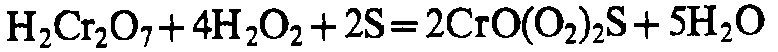 S-орг. р-ль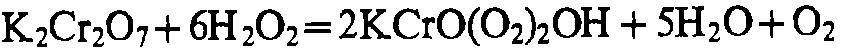 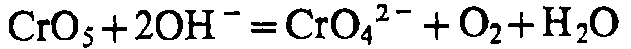 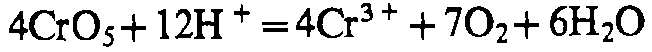 щелочная средакислая среда при окисленииэкстракция эфироммешают V5+ при 5хПО=10мкгЭДТА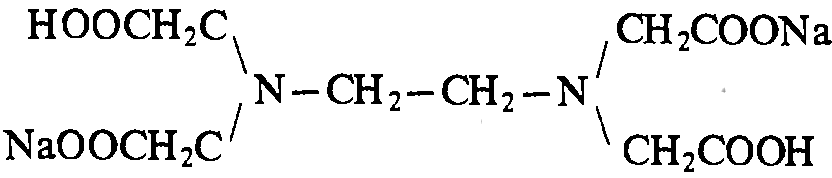 ЭДТАH2Y2- + Cr3+ = CrY- + 2H+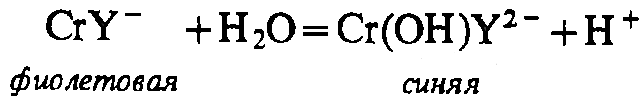 рН=4-5нагревание, подщелачиваниемешают Fe3+,Cu2+,Co2+,Ni2+,C3H5O(COO)33-,C2O42-дифенилкарбазид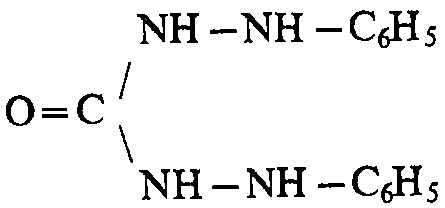 дифенилкарбазид +Сr6+=+Cr3+ (комплекс)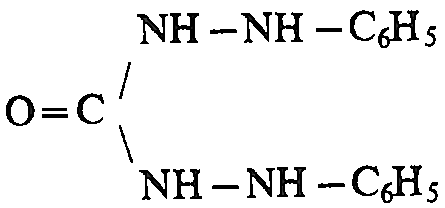 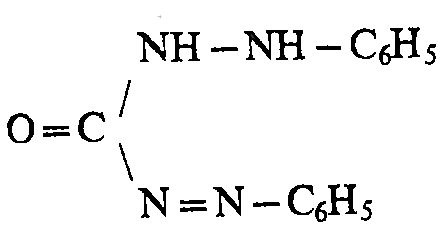 кислая среда, в присутствии ЭДТА, F-экстракция изоамиловым спиртомПО=10мкгMo6+Mo6+Mo6+Mo6+Mo6+HClконцHClконцMoO42- + H+ = MoO3*(1/2)H2O↓MoO3*H2O + 2HCl = MoO2Cl2 + 2H2OКислая средаNH4NCSNH4NCS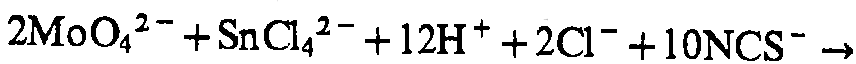 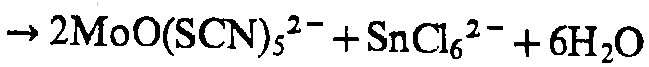 мешают Fe3+экстракция изоамиловым спиртомПО=2мкгэтилксантогенат калия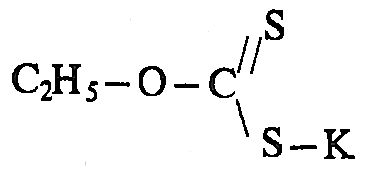 этилксантогенат калияMoO42- + H+ + C2H5OCSSK = MoO3*2(C2H5OCSSH) + K+ + H2Oкислая среда, экстракция CHCl3мешают F-,C2O42-, H2C4O62-ПО=4мкгПятая группа катионовПятая группа катионовПятая группа катионовПятая группа катионовПятая группа катионовSb3+/5+Sb3+/5+Sb3+/5+Sb3+/5+Sb3+/5+металлы левее сурьмыметаллы левее сурьмы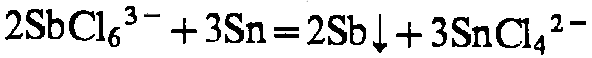 солянокислая средамешают As3+,As5+ПО=0,2мкгH2S,Met2SMet=щелочные металлыH2S,Met2SMet=щелочные металлы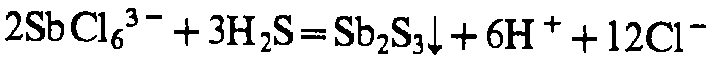 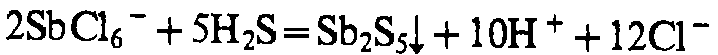 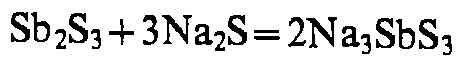 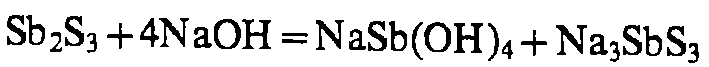 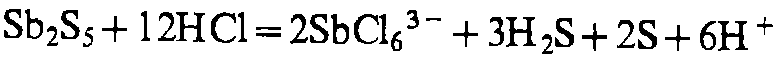 кислая средаПО=0,25мкг1-(2-пиридилазо)-2-нафтол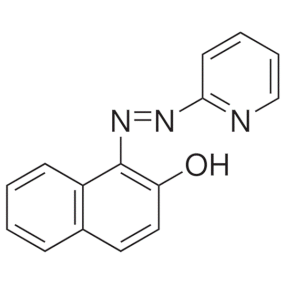 1-(2-пиридилазо)-2-нафтолSbCl63- + = комплекс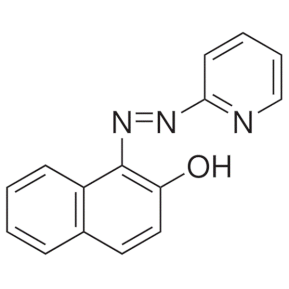 сильнокислый раствор, KBr, тиомочевинаэкстракция бензоломмешают Cu2+pодамин С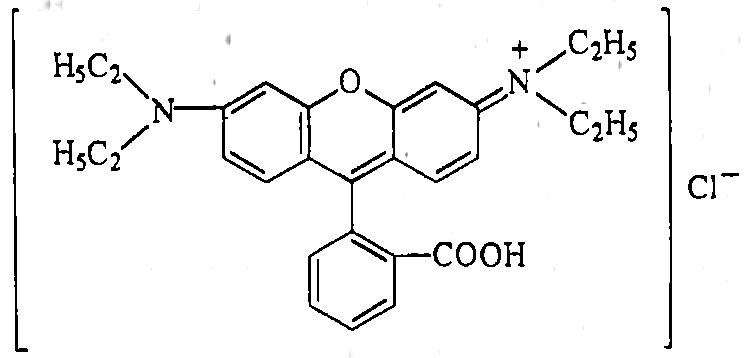 pодамин С+ SbCl6- =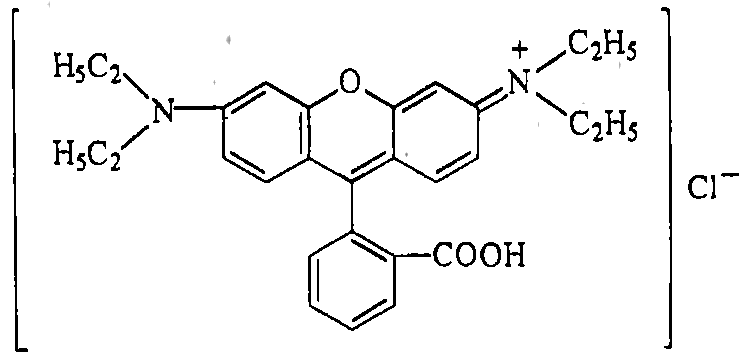 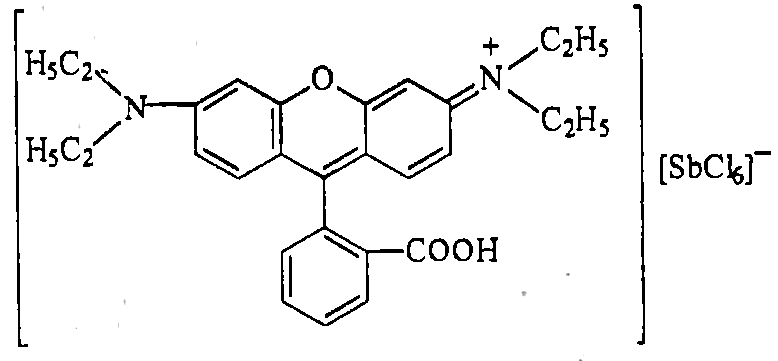 солянокислый раствор, экстракция бензоломмешают Fe3+,Hg2+,Bi3+,W6+,Mo6+ПО=10мкгHBr(р-р)HBr(р-р)Sb3+ + HBr = SbBr52- + SbBr63- + SbBr4- + SbBr4(H2O)2-жидкий азот, УФ-облучениемешают 1000х Na+,K+,NH4+,Ba2+,Sr2+,Ca2+,Mg2+,Cu2+,Sn2+Cd2+,Co2+,Ni2+,Cr3+,Fe3+,Al3+,As3+ПО=0,003мкгBi3+Bi3+Bi3+Bi3+Bi3+SnCl2+OH-SnCl2+OH-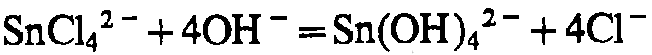 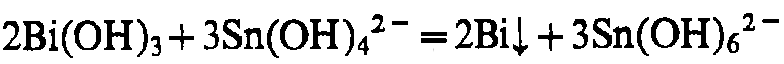 избегать нагрева и высокой концентрации OH-ПО=20мкгKIOx - 8-оксихинолинKIOx - 8-оксихинолин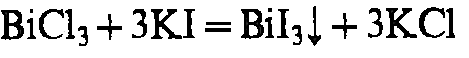 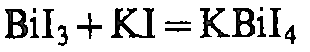  Ox+KBiI4+H2O=OxHBiI4↓+КОН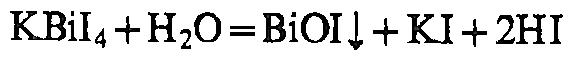 мешают Ag+,Pb2+,Hg22+,Fe3+,Cu2+ПО=0,5мкгПО=1мкг(капельный метод)дитизондитизон+Bi3+ = внутримолекулярный комплексрН=3-10, присутствие KCNэкстракция CHCl3,CCl4мешают Sn2+,Pb2+HClHClBi3+ + HCl = BiCl52- + BiCl64-жидкий азотмешают 1000х Mg2+,Ni2+,Co2+,Sn2+,Cd2+Cu2+,Al3+,Cr3+,Fe3+,As3+ПО=0,03мкг(Rb/Cs)Iмикрокристаллоск.(Rb/Cs)Iмикрокристаллоск.2CsI + Bi3+ + 3I-= Cs2BiI5*2,5H2O↓мешают Sb3+ПО=0,13мкгMn2+Mn2+Mn2+Mn2+Mn2+NaBiO3, (NH4)2S2O8, PbO2NaBiO3, (NH4)2S2O8, PbO2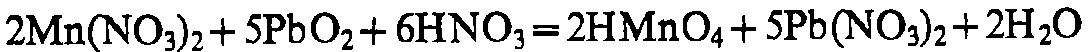 кислая среда, для S2O82- Ag+ - cat,ПО=2мкг1-(2-пиридилазо)-2-нафтол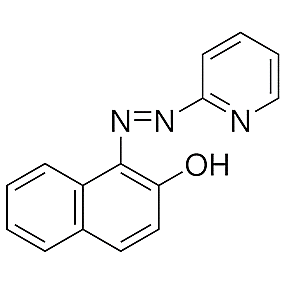 1-(2-пиридилазо)-2-нафтол+ Mn2+ = 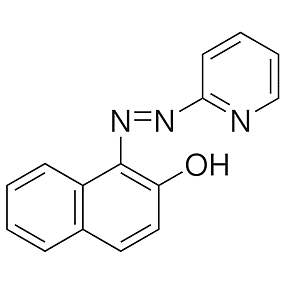 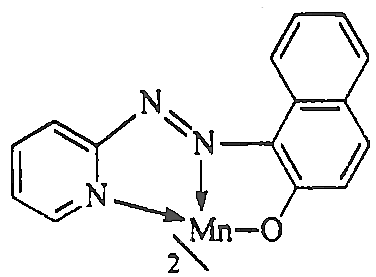 pH=7-10, экстракция C6H6,CHCl3,CCl4, спиртымешают Fe3+,Co2+,Ni2+,Zn2+ПО=0,05мкгFe2+Fe2+Fe2+Fe2+Fe2+K3[Fe(CN)6]K3[Fe(CN)6]K3[Fe(CN)6] + Fe2+ =KFe[Fe(CN)6]↓KFe[Fe(CN)6]+OH-== Fe(OH)2↓+ Fe(OH)3↓+CN-слабокислая средаПО=0,02мкгдиметилглиоксим(H2D)диметилглиоксим(H2D)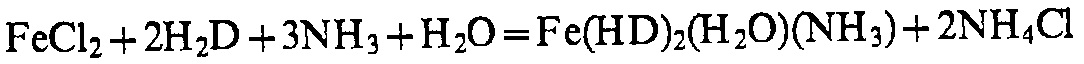 в р-ре NH3мешают Fe3+ПО=8мкгFe3+Fe3+Fe3+Fe3+Fe3+K4[Fe(CN)6]K4[Fe(CN)6]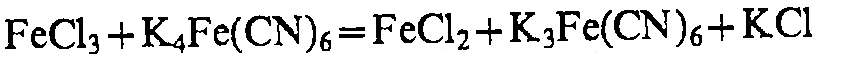 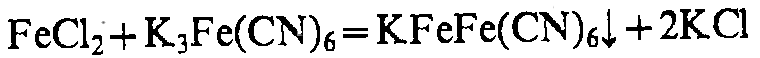 кислая средамешают Cu2+,Ni2+ и др.,F-,C2O42-ПО=0,2мкгSCN-SCN-Fe3+ + SCN- = Fe(SCN)n(3-n)+слабокислая среда, экстракция эфиром, изоамиловым спиртоммешают PO43-,AsO43-,C2O42-, H2C4O62-C3H5O(COO)33-,F-ПО=0,5мкгШестая группа катионовШестая группа катионовШестая группа катионовШестая группа катионовШестая группа катионовCo2+Co2+Co2+Co2+Co2+SCN-SCN-Сo2+ + SCN- = Co(SCN)n(2-n)+уксуснокислая среда (рН=4-5), избыток SCN-, экстракция эфирами, ацетоном, изоамиловым спиртоммешают Fe3+ПО=3мкгKNO2KNO2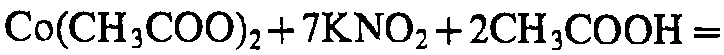 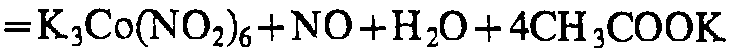 уксуснокислая среда (рН=4-5), нагреваниеПО=0,4мкг1-нитрозо-2-нафтол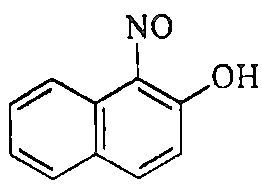 1-нитрозо-2-нафтол+ Со2+ = 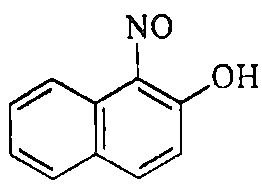 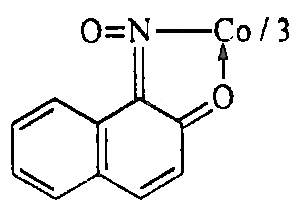 рН=3-10, в присутствии F-, C3H5O(COOH)3, экстракция CHCl3,C6H6,изоамиловый спирт, 2М HClПО=1мкг(слабокислые, нейтральные)ПО=0,6мкг(щелочные)(NH4)2Hg(SCN)4(NH4)2Hg(SCN)4(NH4)2Hg(SCN)4 + Co2+ = CoHg(SCN)4↓+ 2NH4+0,5M HCl; мешают Zn2+,Ag+,Pb2+,Cd2+Fe2+ ,Fe3+,Ni2+,Cu2+,Sn2+ПО=0,1мкгNi2+Ni2+Ni2+Ni2+Ni2+диметилглиоксим(H2D)диметилглиоксим(H2D)+ Ni2+ =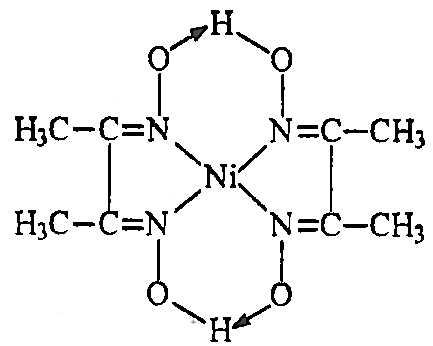 pH=5-10, NH3 p-pмешают Fe2+,Co2+,Cu2+,Ni2+,Cr3+,V3+ и др.ПО=3,2мкгCu2+Cu2+Cu2+Cu2+Cu2+K4[Fe(CN)6]K4[Fe(CN)6]K4[Fe(CN)6]+ Сu2+ = Cu2[Fe(CN)6]↓Cu2[Fe(CN)6] + 10NH4OH  = [Cu(NH3)4](OH)2↓ + 6NH4CN + Fe(OH)2↓pH<7мешают Fe3+,Ni2+,Co2+ПО=10мкгNH3 p-pNH3 p-pСu2+ + NH3 + H2O = [Cu(NH3)4]2+ + [Cu(NH3)3(H2O)1]2+ + [Cu(NH3)2(H2O)2]2+ +  [Cu(NH3)1(H2O)3]2+pH>9ПО=40мкг(NH4)2Hg(SCN)4(NH4)2Hg(SCN)4(NH4)2Hg(SCN)4 + Cu2+ = CuHg(SCN)4↓+ 2NH4+уксуснокислая среда, в присутствии Zn2+мешают Fe3+, Ni2+,Cо2+ПО=2мкгПО=5мкг(микроскоп.)(C2H5)2NCS2Na(C2H5)2NCS2Na2(C2H5)2NCS2Na + Cu2+ = ((C2H5)2NCS2)2Cu + 2Na+pH=4-11, в присутствии ЭДТА и лимонной к-ты, экстракция CCl4,CHCl3ПО=0,2мкгдитизондитизон+Cu2+ = внутримолекулярный комплексpH=1-4, в присутствии KI, экстракция в CCl4,CHCl3мешают Ag+,Hg2+ПО=0,1мкгCd2+Cd2+Cd2+Cd2+Cd2+H2S,Met2SMet=щелочные металлыH2S,Met2SMet=щелочные металлыCd2+ + S2- = CdS↓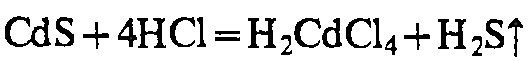 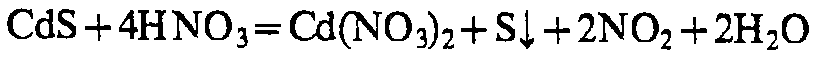 рН=0,5мешают Сu2+,Sn2+,Sn4+,Hg2+,Bi3+,Sb3+,Sb5+ПО=10мкгдифенилкарбазид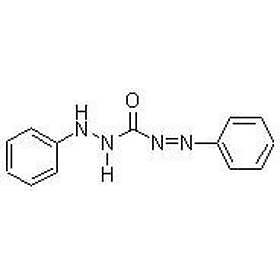 дифенилкарбазид +Сd2+ + O2(из воздуха) =+Cd2+ (комплекс)нейтральная или слабокислая среда, в присутствии KI, KSCNмешают Hg2+,Cu2+ПО=10мкгдитизондитизон+Cd2+ = внутримолекулярный комплексpH=6,5-14в присутствии H2C4O62- и 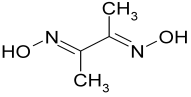 экстракция CHCl3, CCl4мешают Ag+,Hg2+,Cu2+ПО=0,5мкгHg2+Hg2+Hg2+Hg2+Hg2+H2S,Met2SMet=щелочные металлыH2S,Met2SMet=щелочные металлыHg2+ + S2- = HgS↓растворим в HNO3+HCl, HCl+H2O2, HCl+KIкислая среда(6-7М HCl)мешают As5+,Cu2+ПО=10мкгKIKIHg2+ + 2I- = HgI2↓HgI2 + 2KI = K2HgI4(так же S2O32-,CN-)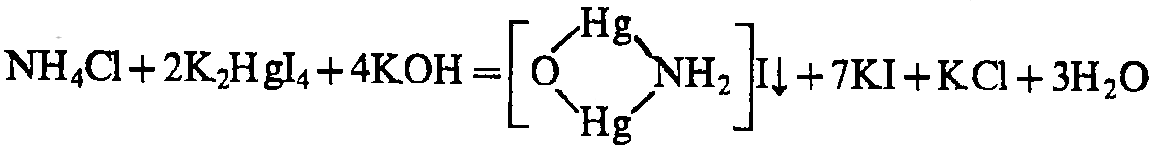 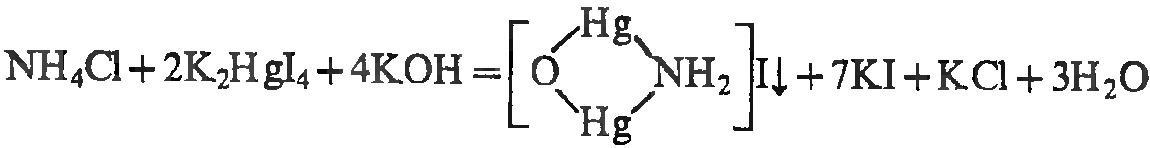 конечная реакция в щелочной средеПО=5мкгСuIСuICu2+ + e = Cu+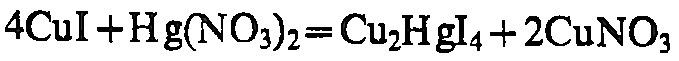 мешают Ag+,Hg22+,Mo6+,W6+,Fe3+ПО=2мкгвосстановлениеZn,Fe,Al,Cu,Sn2+,Fe2+HCOOH,C3H5(OH)3восстановлениеZn,Fe,Al,Cu,Sn2+,Fe2+HCOOH,C3H5(OH)3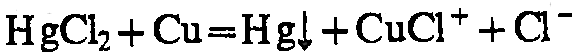 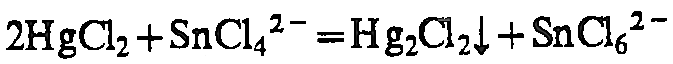 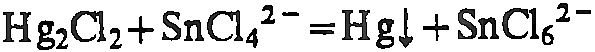 ПО=200мкгдифенилкарбазиддифенилкарбазид +Hg(NO3)2 =+Hg2+(комплекс)++Hg22+мешают Cu2+,Fe3+,Fe2+,Ag+,Co2+,Ni2+,Pb2+,Cr6+,CN-Br-,I-,Cl-(в очень большом кол-ве)ПО=2мкгПО=4мкг(0,1М HNO3)ПО=20мкг(0,2М HNO3)дитизондитизон+Hg2+ = внутримолекулярный комплекср-ры минеральных кислотэкстракция CHCl3, CCl4ПО=1мкг